 DISCLAIMER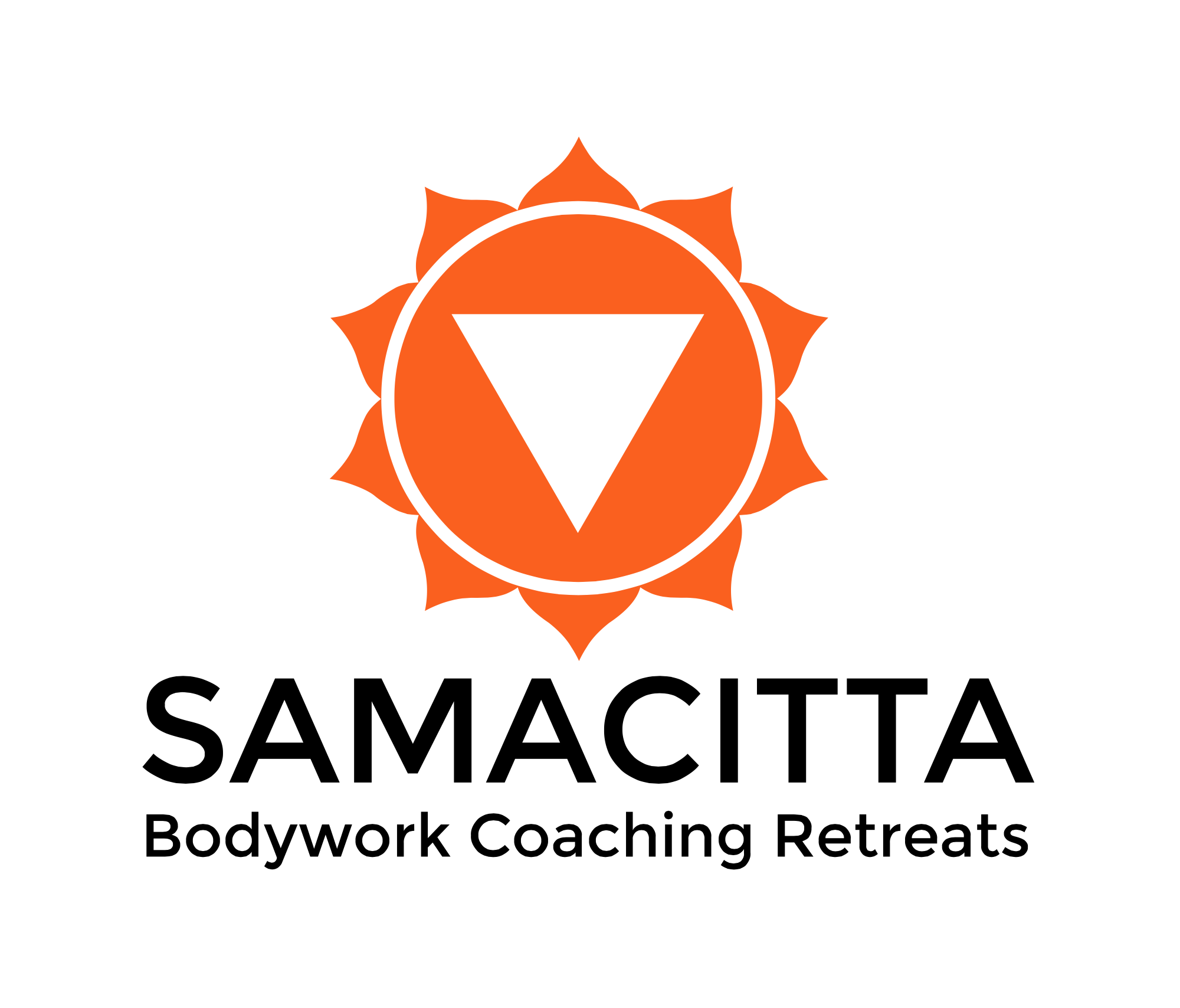 	It is my choice, as a client, to receive bodywork and massage therapy with Katrina Johnston.  I understand that any bodywork and massage therapy given by her is for the purpose of body/mind/spirit awareness and integration, stress reduction, muscular relief, for increasing circulation and energy flow and that in agreeing to a session I deem myself to be fully responsible for my own state of mind and body and any emotions that may arise during or between sessions. If I experience any pain or discomfort during the course of session, I will immediately inform the practitioner so that pressure or strokes may be adjusted or omitted to my requirement.

I understand that bodyworkers are not doctors and do not diagnose illness, disease or any other physical or mental disorder; nor do they prescribe medical treatment of any kind.  I acknowledge that massage and bodywork are not a substitute for medical examination, diagnosis or treatment, and that it is recommended that I see a doctor for these services.  

I understand that bodywork practitioners are not qualified to perform spinal or skeletal adjustments, diagnose, prescribe, or treat any physical or mental illness, and that nothing said in the course of a session should be considered as such.

Because massage/bodywork should not be performed under certain medical conditions, I affirm that I have stated all my known medical conditions and have answered all questions honestly in the verbal assessment prior to the first session. I agree to take it upon myself to keep the bodywork therapist updated on my health and wellbeing and I understand that there shall be no liability on the practitioners part should I fail to do so, or should there be any change to health or well-being. 

I also understand that any illicit or sexually suggestive remarks or advances made by me will result in immediate termination of the massage, and I will be liable for payment for the full time scheduled. 

I understand that I am responsible for paying in full for any session that is cancelled by me with less than 48 hours' notice and that any late arrival still makes me responsible for the fee of the entire session.SIGNED:  						DATE:……………………………………………………………………………